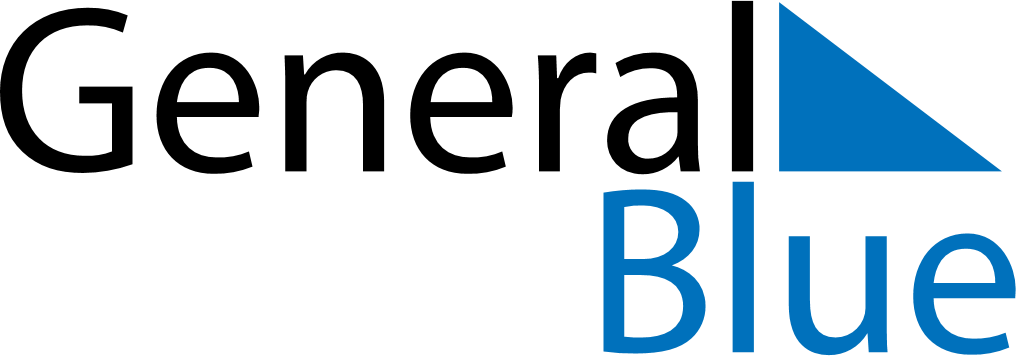 October 2024October 2024October 2024October 2024BahamasBahamasBahamasSundayMondayTuesdayWednesdayThursdayFridayFridaySaturday123445678910111112National Heroes’ Day1314151617181819National Heroes’ Day (substitute day)20212223242525262728293031